С 27 января по 03 февраля 2023 года проведено 3  заседания инициативной группы ППМИ - 2023, которая была избрана на итоговом собрании. В её состав вошли активные жители, неравнодушные к судьбе нашего села, умеющие организовать дело и информировать население о ходе реализации проекта, способные объективно оценить ситуацию. готовить и выполнять проект на всех его стадиях – от момента подготовки документов на конкурс до завершения работ.                
На заседании были выдвинуты ряд задач: разместить в социальных сетях информацию о подготовке проекта к участию; продумать варианты участия жителей в неденежной форме при реализации проекта в случае победы в конкурсе.На заседаниях детально обсудили проект капитального ремонта водопровода для села.  Был намечен дальнейший план работы, в том числе обсудили предполагаемый совместный неденежный вклад населения и спонсоров, а также назначили ответственных за гарантийные письма и публикации в сетях. Надеемся и верим, что наш проект победит в конкурсе.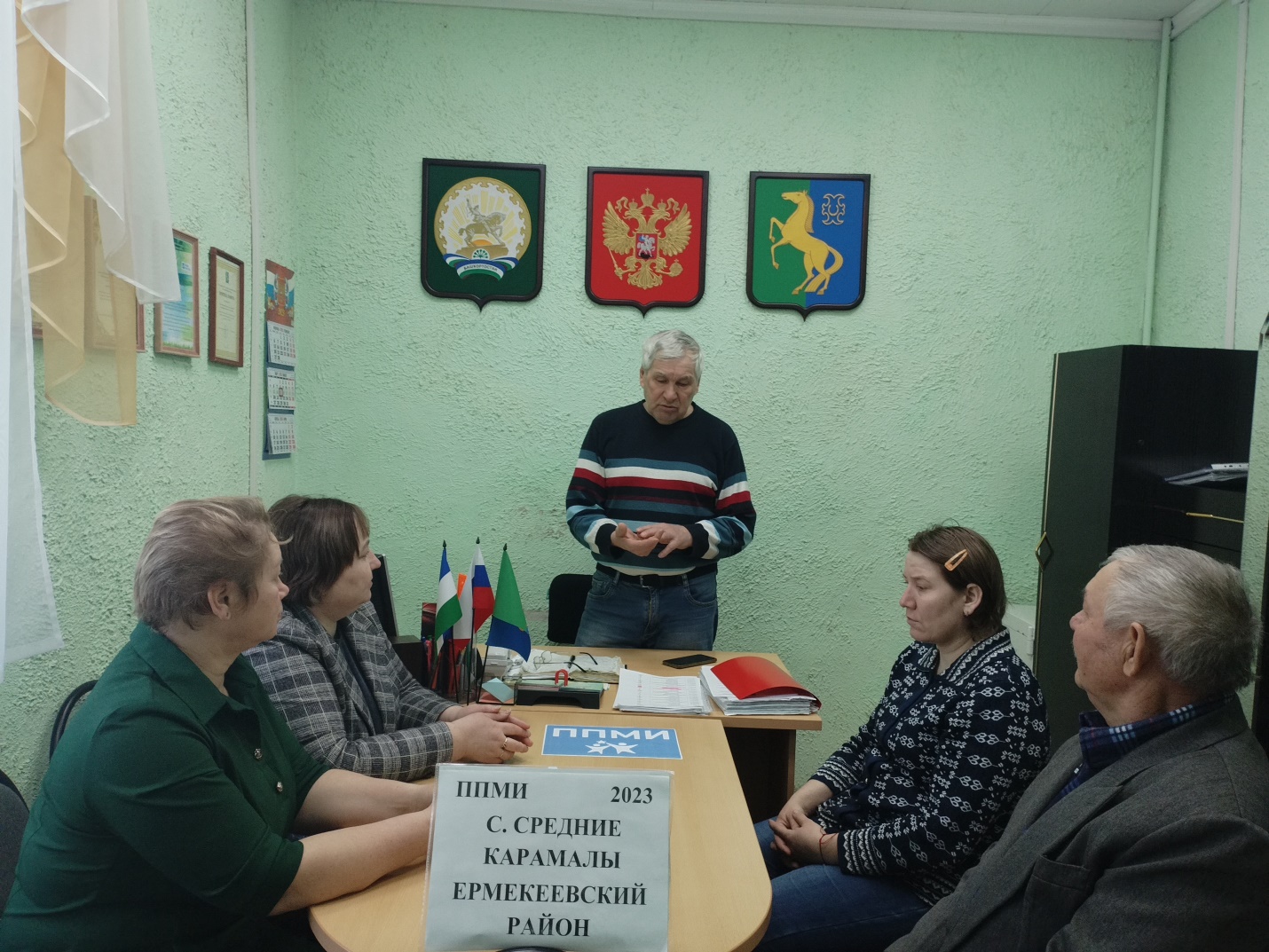 